                        Sarita Kenedy East Law Library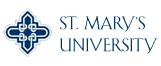                            Faculty Guide to Databases                                                                                                                                                            Updated February 2017.On Arrival:  Research Accounts ChecklistGet your LexisNexis, Westlaw, and Bloomberg Law accounts.  You need an individual registration code to activate Westlaw and LexisNexis accounts.  To get registration codes, contact Mike Martinez at mmartinez17@stmarytx.edu .  Alternatively, you may contact Cataloging Librarian, Lee Unterborn, at lunterborn@stmarytx.edu .  Get an off-campus login for the law library's online databases.  Most other databases use an account with the law library.  From on campus, you are connected automatically.  Off campus, a single login that will work for most databases.  To set you up, we need some information from you.  Pull out your St. Mary's ID.  Look for the part labeled "ID #" and copy down the number starting with a capital "S".  Send this number to Electronic Services Librarian, Wilhelmina Randtke, at wrandtke@stmarytx.edu with a short note saying you want access to the law library's online databases.  Within one business day, you should receive a confirmation and be able to access all databases from home or on the road.Survey the landscape.Register for Current Awareness tools.The law library also provides some tools to help you keep up with publishing trends and current developments in your field.  For example, the Smart CILP service will send you law review tables of contents to track new publications by topic area.  Check the Faculty Services portion of the website ( http://lawlib.stmarytx.edu/facultyservices.html ) for more information on these.Your one-stop shop for legal research resources is the law library's "Electronic Legal Resources" page.To get here:Go to http://lawlib.stmarytx.edu/databases.htmlorFrom any law library page, click "Electronic Resources" in the menu on the right of the screenAll the legal research databases are displayed here, and if you registered your St. Mary's ID number with the law library, you should have access to everything you see, including the password protected registration codes.To ensure you have a working link to a database, always click the links from this page.